РЕЦЕНЗИЯна дисертационен труд на тема "ПРОБЛЕМИ НА ПРОИЗНОШЕНИЕТО И СТРАТЕГИИ ЗА ТЯХНОТО ПРЕОДОЛЯВАНЕ ПРИ РАЗВИТИЕ НА ГОВОРНИ УМЕНИЯ В ОБУЧЕНИЕТО ПО АНГЛИЙСКИ ЕЗИК", представен в изпълнение на изискванията за присъждане на ОНС "доктор" по 1.3. Педагогика на обучението по – методика на обучението по английски езикдисертант: Весна Кирило Продановсканаучен ръководител: доц.д-р Йорданка Симеоноварецензент: проф.д-р Тодор ШоповБиографични бележкиГ-жа Весна Кирило Продановска има македонско гражданство. Работи във Филологическия факултет на Университет "Гоце Делчев" – Щип, ул "Кръсте Мисирков" 10-А, PO BX 201, Щип 2000, Р. Македония, contact@ugd.edu.mk или www.ugd.edu.mk. Преподава фонетика и фонология; синтаксис, английски за специфични цели и други академически дисциплини от областта на английската филология. Има бакалавърска и магистърска ОКС по английска филология от ФИЛОЛОГИЧЕСКИ ФАКУЛТЕТ, ЮГОЗАПАДЕН УНИВЕРСИТЕТ "НЕОФИТ РИЛСКИ", БЛАГОЕВГРАД. Важност на изследвания проблем Важността на изследвания проблем произтича от уникалността и нарастващата сложност на институционалната конструкция на Европейския съюз и развитието на езиковата индустрия в него и в света. Целта на езиковата образователна политика на Европейския съюз е да се насърчава преподаването и изучаването на чужди езици и да се създаде многоезична среда. Комуникативната компетентност по втори език се разглежда като ключово умение, което трябва да се придобие от всеки гражданин на ЕС, за да се подобрят образователните и трудовите възможности в рамките на международно равнище, по-специално чрез използване на правото на свободно движение на хората. В рамките на политиката за образование и професионално обучение, следователно, целта на ЕС за всеки гражданин е да овладее два езика освен майчиния си.Научноизследователския проект и структурата и съдържанието на дисертационния трудНаучноизследователският проект е планиран правилно. Изпълнени са необходимите и достатъчни стъпки на изследователския протокол – цел, задачи, обект, методология със задължителна триангулация, изследователски въпрос, хипотеза, събиране на данни, анализ на данните, отчитане на резултатите, правене на заключение.Изследователската хипотеза е следната: "Хипотезата, която е заложена в основата на тази дисертация е, че приложението на характерни за комуникативния подход техники и стратегии в обучението по произношение към две целеви групи студенти с различна степен на владеене на английския език като чужд, може да доведе до положителна промяна на нивото на уменията".Изследователските методи са следните: "Методите, които се прилагат в дисертационното изследване са обзорен теоретичен анализ на достъпната литературата по въпроса за развитие на речевото умение говорене и произношението, критически анализ на  учебните комплекси, използвани при обучението на студентите, самооценка, тестиране и експеримент."Смятам, че формулировките са кратки и ясни. Елементите на изследователския план са изпълними и полезни за постигане на поставената цел. Подходът на изследователя е традиционен. Това подходяща мярка за осигуряване на качеството на научноизследователския проект.Дисертационният труд е в обем от 251 страници, от които 235 страници текст и 12 страници библиография. Главните части на съдържанието са увод, 3 глави, заключение. В текстовата част се включват 21 диаграми и 4 таблици. Библиографията обхваща 149 заглавия. Петте приложения са представени са в отделно тяло с обем от 28 страници. Дисертационният труд e обсъден, приет и насочен за защита на редовно заседание на катедрения съвет на катедра "Методика на чуждоезиковото обучение", Факултет по класически и нови филологии, Софийски университет “Св. Климент Охридски”.Дисертационният труд е написан на български език.АвторефератАвторефератът в обем 48 страници отразява напълно съдържанието на дисертационния труд. Той е ясно доказателство за положителната оценка, дадени по-долу.Бележки Дисертацията е съобразена е с препоръките от вътрешната защита. Основните са:Прецизиране на хипотезата и изследователските методи,Редакционни корекции – език-цел вместо целеви език и пр.,На възможните места е изписано "роден език",Формите "ts", "dz" се разглеждат вече като окончания в различен фонологичен контекст.Оценка на дисертационния труд Дисертационният труд напълно отговаря на законовите изисквания. Свидетелство е, че авторката притежава задълбочени познания по темата, познава теорията и академичната литература в изследваната област и демонстрира висока способност за самостоятелно научно изследване. Дисертационният труд е доказателство за систематичност и добросъвестност на изследователя, за едно много добро начало на бъдеща творческа кариера.Безспорно е, че дисертацията съдържа оригинални приносни моменти и има научно-приложни резултати. Докторант Продановска демонстрира умения да анализира, да прави аргументирани изводи и заключения и да предлага обобщения и препоръки. Тук могат да бъдат изброени редица достойнства на труда: задълбочени анализи, безспорно познаване на академичния дебат по изследваните въпроси и на опита и документите на европейско и на национално равнище, професионален подход към изследването, умения за формулиране на изводи и обобщения. Г-жа Продановска има достатъчно публикации по темата на дисертацията в периода 2011-2014 г.ПриносиСъгласен съм с декларираните приноси на авторката. Накратко постигнатото може да се обобщи в следните 3 точки:За пръв път в Р. Македония е проведено мащабно изследване за установяване и преодоляване на трудностите в овладяване на произношението на английски език;Предложена е система от упражнения за преодоляване на трудностите в усвояването на произношението на английски език, която е съобразена с възможностите за прилагане на определени стратегии за учене. Експериментално е доказано, че е възможно да се реализира сериозен напредък (15% при едната и 50% при другата група) в подобряване на произношението с помощта на специална система от процедури.Заключение Въз основа на цялостната положителна оценка, посочените достойнства и конкретните научни приноси на дисертационния труд "" убедено подкрепям присъждането на образователна и научна степен “доктор” на г-жа Весна Кирило Продановска. Препоръчвам на уважаемите членове на научното жури да гласуват положително.София, 19.02.2016.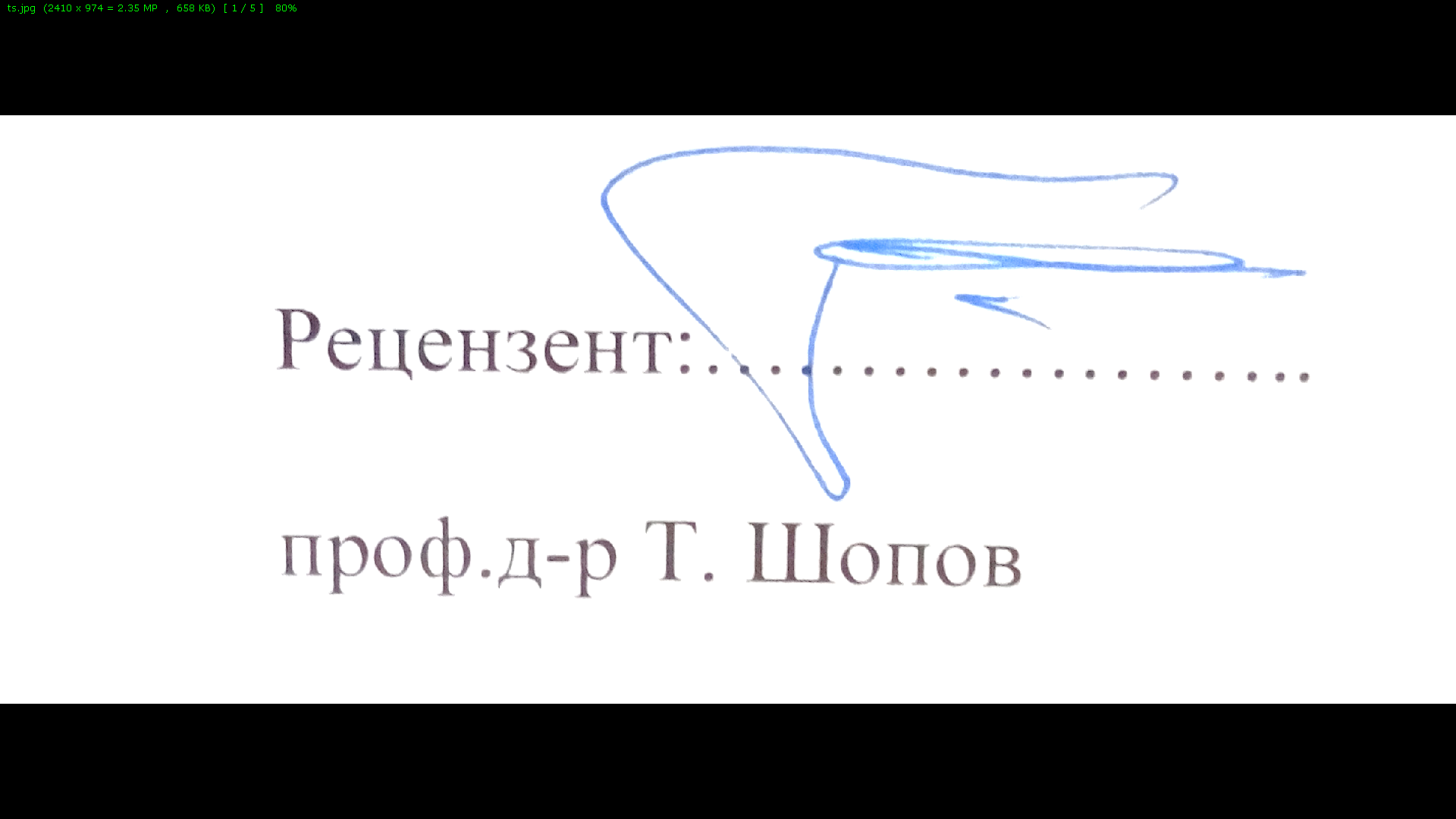 